Test Review Unit 11 	(Probability)  	(wkst 11.12)		 Name	_____________________________Period	_____	     Date ________________1.	Find the total number of possible outcomes.	a.	You want to wear a shirt, tie, and jacket.  You have 3 shirts, 5 ties, and 2 jackets.  How many possible outfits could you wear?	b.	If you decide not to wear a tie at all, how many possible outfits are there?2.  Out of 140 HS teachers, 50 go to the gym regularly, and 17 are Math teachers.
5 of the Math teachers go to the gym regularly. a)   How many HS teachers teach Math or go to the gym regularly?  (Hint: A Venn diagram might help by drawing it below)	b.	What is the number of teachers that teach Math but do not go to the gym?	c.	What is the number of teachers who neither teach Math nor go to the gym?				FOR THIS ENTIRE SECTION, USE THE FOLLOWING INFORMATION:You have a box with ten blue cards numbered 1 through 10, ten red cards numbered 1 through 10, ten yellow cards numbered 1 through 10, and ten green cards numbered 1 through 10.3.	You randomly pick one card from the box	a.	Event A: Get blue.     Event B: Get a number greater than 6.			Are events A and B mutually exclusive?  Explain.			P(A and B) = 		P(A or B) =	b.	C: Get a yellow.     D: Get red.			Are events C and D mutually exclusive?  Explain.			P(C and D) = 		P(C or D) =4.	Imagine drawing two cards from the box, one after the other.	a.	You replace the card between draws.
A: Get a ten on the first draw.     B: Get a nine on the second draw.	Are events A and B independent or dependent?  Explain.			P(A and B) = 		b.	You do not replace the card between draws.		C: Get a ten on the first draw.     D: Get a nine on the second draw.	Are events C and D independent or dependent?  Explain.			P(C and D) = 5.	You randomly draw a card.  What is the probability…	a.	it is red?	b.	it is less than 3?	c.	it is either green or an 8?	d.	it is green and greater than 8?	e.	it is blue or less than 8? 	f.	it is not blue and it’s less than 8?6.	On this season of Make Me a Superstar, there are 16 contestants.  7 contestants are male, 5 contestants are blond, and 2 of the male contestants are blond.Complete the Venn Diagram shown by writing   how many contestants are in each group.	b.	How many female contestants are there?	c.	P(blond  females)?	d.	How many contestants are neither female nor blond?	e.	P(female not blond)?1.	a.	30	b.	62.	a.	62	b.	12	c.	783.	a.	  no (explain)		  4/40 or 1/10		  22/40 or 11/20	b.	  yes (explain)		  0		  20/40 or 1/24.	a.	  independent (explain)		  16/1600 or 1/100	b.	  dependent (explain)		  16/1560 or 2/1955.	a.	10/40 or 1/4	b.	8/40 or 1/5	c.	13/40
or anything that equals 0.325	*If you had a WRONG answer of 14/40, you forgot about the OVERLAP of the “green 8” card!	d.	2/40 or 1/20	e.	31/40	f.	21/406.	a.	Careful!  The TOTAL in the male circle should be 7, and the TOTAL in the blond circle should be 5.  Start in the intersection (the middle), then fill in the rest.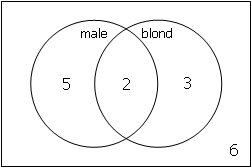 	b.	female: 9	c.	blond but not male: 3	d.	male but not blond: 5	e.	not male and not blond: 6